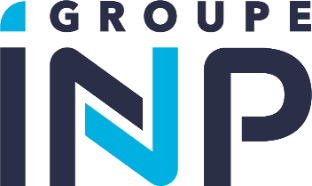 Communiqué de Presse      Paris, 11 juillet 2022Toulouse INP quitte le Groupe INPLes INP réaffirment la pertinence de leur modèleLe Groupe INP prend acte de la décision de Toulouse INP de quitter la famille des INP, qu’il regrette. Les autres établissements du Groupe INP réaffirment leur attachement et leur confiance dans la pertinence du modèle INP. Pour les directeurs des INP de Bordeaux, Clermont-Auvergne, Grenoble, et Lorraine : « Le modèle des INP est unique en France. D’abord, parce que les spécialités des écoles du Groupe couvrent tous les champs disciplinaires de l’ingénierie. Le Groupe répond ainsi aux besoins des entreprises de tous les secteurs et il participe au développement économique et sociétal de la France. Par ailleurs, grâce à sa Prépa commune à toutes les écoles, et implantée dans 9 villes, le Groupe INP est le garant d’une offre de formation à forte ouverture sociale. Cette Prépa commune permet en effet aux jeunes de toutes les origines sociales d’accéder à des formations d’ingénieurs de haute qualité. Enfin, l’ingénieur INP, humaniste et porteur d’une forte expertise scientifique et technologique, contribue activement au développement des savoirs et des entreprises. Ajoutons que les établissements du Groupe conservent toute leur autonomie tout en bénéficiant d’une remarquable renommée en France et à l’international ». INP, un modèle qui séduitLe modèle INP, qui diplôme aujourd’hui en France 1 ingénieur sur 6, est très attractif. En janvier 2021, 3 nouvelles écoles avaient ainsi décidé de rejoindre le Groupe : ISIMA, Polytech Clermont et SIGMA Clermont, constituant Clermont Auvergne INP. La Prépa des INP se développe également. En 2021 ont ouvert les Prépa des INP Clermont et Caraïbes ; et la Prépa des INP Hauts de France (Cambrai) ouvrira en septembre. Créée et portée par le Groupe INP, commune à l’ensemble des écoles, la Prépa permet aux bacheliers d’accéder, après 2 ans de formation, à des places dédiées dans les 36 écoles d’ingénieurs du Groupe, sur la base du contrôle continu et du projet professionnel. Quant aux entreprises, elles plébiscitent aussi le modèle des INP : les diplômés des écoles bénéficient d’une insertion professionnelle rapide et réussie. Vision commune et valeurs fortes Les écoles du Groupe INP partagent en outre une vision et des valeurs fortes. À taille humaine, et publiques, elles pratiquent des frais de scolarité peu élevés et accueillent des jeunes issus de tous les milieux sociaux. En outre, chaque école a son domaine de spécialité et des expertises techniques pointues qui lui assurent une très forte proximité avec les entreprises concernées. De fait, toutes les écoles du Groupe INP répondent aux besoins des entreprises françaises et aux problématiques sociétales.  Chaque INP est enfin au cœur d’un écosystème de recherche d’excellence et d’innovation, aux côtés des partenaires de son site universitaire, au premier rang desquels l’Université locale. Le modèle INP rend possible une interface Université/Grandes Écoles, avec une politique de recherche et de valorisation partagée. Les INP sont ainsi des acteurs majeurs du développement économique et sociétal de leur territoire et de la politique internationale du site universitaire (accords internationaux, programmes, mobilités sortantes/entrantes…).Contact-Presse — Agence MCM — Élodie AUPRETRE — 07 62 19 83 09 — e.aupretre@agence-mcm.com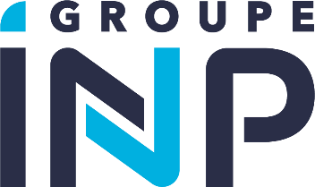 Le groupe INP diplôme 1 ingénieur sur 6 par an en France (17 %)Contact-Presse — Agence MCM — Élodie AUPRETRE — 07 62 19 83 09 — e.aupretre@agence-mcm.comSpécialisationsÉtudiants & FacultéEffectif étudiant totalDont en Prépa des INPNombre d’apprentisEnseignants & enseignants-chercheursIntervenants extérieurs                                                 Professionnalisation & InsertionNombre de diplômés par an
Réseau de diplômés en activité
Taux d’insertion
Taux d’insertion avant le diplôme                                                                                        
                                   Recherche, Brevets, relations entrepriseLaboratoires de RechercheNombre de doctorantsÉcoles doctoralesPublications                                                        Brevets déposés depuis 2017ChairesCARNOTPlateaux de transfert de technologieProgrammes d’Investissements d’Avenir                                                                                                                                     InternationalAccords de coopérationDoubles diplômes
Réseaux européens et internationaux92 spécialités d’ingénieurs (initiale/apprentissage) dans 12 secteurs d’activité : Aéronautique et Spatial ; Agriculture Agronomie ; Chimie et Santé ; Construction et Infrastructures ; Eau, environnement, énergies et climat ; Électronique, systèmes électriques et automatique ; Matériaux ; Mécanique et robotique ; Numérique Informatique ; Numérique Mathématiques et Sciences des Données ; Physique ; Systèmes industriels et d’information. Plus de 25 0009001741170026006750132 50080 % (6 mois après l’obtention du diplôme)58 % 90 (reconnus au niveau national et international)2629345800 par an2882614 dont 1 tremplin Carnot242 IDEx, 25 LaBEx, 16 EquipEx et 1 ISITE1470Plus de 180Erasmus +, programmes FITEC